             TÝDENNÍ PLÁN NÁMOŘNICKÉ TŘÍDY 1. A                                                                                                                                                        PODPIS RODIČŮ:   29. TÝDENOD 20. 3. DO 24. 3. 2017J A R OCO NÁS ČEKÁ TENTO TÝDEN VE ŠKOLEDOMÁCÍ PŘÍPRAVA JAK MI TO JDEČESKÝ JAZYKČTENÍPSANÍ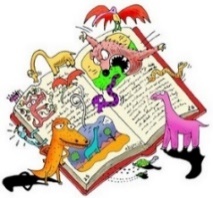 * ŽLUTÁ (UŽ ČTEME A PÍŠEME …)   UČ. STR. 17 - 19* PÍSANKA 1  STR. 10 - 13MALÉ A VELKÉ PSACÍ PÍSMENO O, MALÉ PSACÍ PÍSMENO D* ZELENÁ (HRAJEME SI …..)STR. 74 – 77SPOLEČNÉ ČTENÍ:DANDA MÁ HLAD PRACOVNÍ LIST AJARNÍ BÁSNIČKA NAUČIT SE A DONÉST V PÁTEK 24. 3.PÍSANKA:STR. 10 DO STŘEDY 22.3.STR. 11 NA ČTVRTEK 23.3.STR. 12. NA PÁTEK 24.3.* PŘEDNESU ZPAMĚTI JARNÍ BÁSNIČKU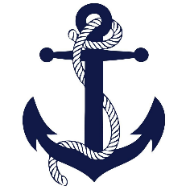 MATEMATIKA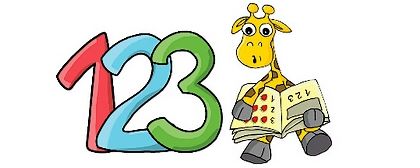 * AUTOBUS, ČÍSLA NEPOSEDOVÉ,DOPLŇUJEME TABULKU* POČÍTÁME DO 16* UČEBNICE STR. 18 - 19UČEBNICE STR. 19/2 NA PÁTEK 24. 3.* SPOJÍM 3 ČÍSLA PODLE ZADÁNÍPRVOUKA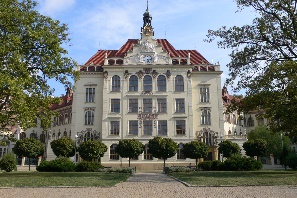 * JARO* PK STR. 80, 81.PRVOUKA STR. 56, 57VYBARVI ROSTLINKY V KALENDÁŘI A NAPIŠ JEJICH NÁZEV NA LINKUNA ÚTERÝ 21. 3.* POZNÁM A POJMENUJI JARNÍ ROSTLINYVÝTVARNÁ VÝCHOVAPRACOVNÍ ČINNOSTI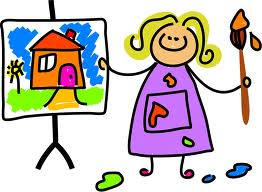 * JARNÍ OKNO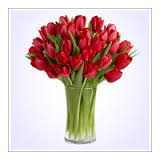 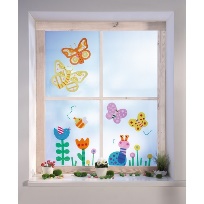 * VYSTŘIHNU PODLE ŠABLONY OKNO       HUDEBNÍ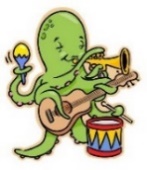              VÝCHOVA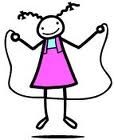 TĚLESNÁ VÝCHOVA* FLÉTNA: HRAJEME PODLE NOT PÍSNIČKY* JARO DĚLÁ POKUSY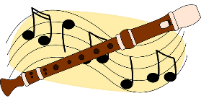 * VŠEOBECNÁ VYBÍJENÁTRÉNUJI SI BĚHEM DNE PÍSNIČKY Z TABULEZAHRAJI RODIČŮM PÍSNIČKY NA FLÉTNU O VÍKENDU* ZAHRAJI NA FLÉTNU JEDNU Z PÍSNIČEK, CO SE UČÍME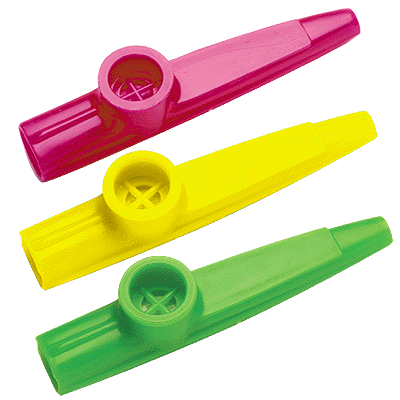 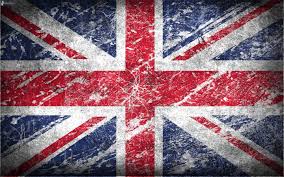 ANGLICKÝ JAZYK* OPAKOVÁNÍ PROBRANÝCH SLOVÍČEK* DRESSING UP – PŘEVLÉKÁNÍ* UČ. 34 - 36NAUČÍM SE SLOVÍČKA* POJMENUJI ČÁSTI OBLEČENÍ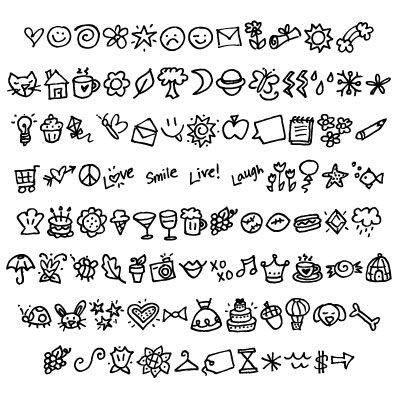 VÁŽENÍ RODIČE A MILÉ DĚTI, K DOMÁCÍM ÚKOLŮM PŘIBUDE TAKÉ PSANÍ DO PÍSANKY. PROSÍM O DOHLÉDNUTÍ NA TO, JAK DĚTI U PSANÍ SEDÍ A JAK DRŽÍ TUŽKU. PROSÍM O KAŽDODENNÍ CHVILKU ČTENÍ. STAČÍ TŘEBA 5 VĚT Z NĚJAKÉ DĚTSKÉ KNÍŽKY. DOMÁCÍ ÚKOLY Z ČESKÉHO JAZYKA PROSÍM ZKONTROLUJTE, NĚKTERÉ DĚTI JE ODEVZDÁVAJÍ NEDOPSANÉ NEBO NEPEČLIVĚ VYPRACOVANÉ. DĚKUJI ZA SPOLUPRÁCI. O VÍKENDU SI NECHEJTE ZAHRÁT PÍSNIČKY NA FLÉTNU . POKUD NĚKDO MŮŽETE, PROSÍM O JARNÍ VETVIČKY „KOČIČEK“ NEBO KROUCENÉ VRBIČKY NA TŘÍDNÍ VÝZDOBU. JESTLI NĚKDO MÁTE MOŽNOST, BUDU RÁDA ZA VRBOVÉ PROUTKY NA POMLÁZKU, KTEROU BUDEME PLÉST V TÝDNU PŘED VELIKONOCI. POKUD BYSTE CHTĚLI PLATIT ZÁLOHU NA ŠVP, MŮŽETE NOSIT RÁNO PŘED VYUČOVÁNÍM NEBO MĚ KONTAKTUJTE SMS, ZDA BUDU VE ŠKOLE V DOBĚ, KDY VYZVEDÁVÁTE DĚTI. VYSTAVÍM VÁM DOKLAD O ZAPLACENÍ. VE ČTVRTEK 23. 3. PROBĚHNE V CELÉ DRUŽINĚ AKCE „PLACKOHRANÍ“.  ZÁJEMCI ZAPLATÍ PANÍ VYCHOVATELCE DO ČTVRTKA 90,- KČ. TI, CO SE PLACKOHRANÍ NEZÚČASTNÍ, BUDOU MÍT JINÝ DRUŽINKOVÝ PROGRAM. PŘEJI VŠEM KRÁSNÝ ZAČÁTEK JARA, HODNĚ SLUNÍČKA A ÚSMĚVNÝCH DNÍ.             LUCKA KLIMEŠOVÁ VÁŽENÍ RODIČE A MILÉ DĚTI, K DOMÁCÍM ÚKOLŮM PŘIBUDE TAKÉ PSANÍ DO PÍSANKY. PROSÍM O DOHLÉDNUTÍ NA TO, JAK DĚTI U PSANÍ SEDÍ A JAK DRŽÍ TUŽKU. PROSÍM O KAŽDODENNÍ CHVILKU ČTENÍ. STAČÍ TŘEBA 5 VĚT Z NĚJAKÉ DĚTSKÉ KNÍŽKY. DOMÁCÍ ÚKOLY Z ČESKÉHO JAZYKA PROSÍM ZKONTROLUJTE, NĚKTERÉ DĚTI JE ODEVZDÁVAJÍ NEDOPSANÉ NEBO NEPEČLIVĚ VYPRACOVANÉ. DĚKUJI ZA SPOLUPRÁCI. O VÍKENDU SI NECHEJTE ZAHRÁT PÍSNIČKY NA FLÉTNU . POKUD NĚKDO MŮŽETE, PROSÍM O JARNÍ VETVIČKY „KOČIČEK“ NEBO KROUCENÉ VRBIČKY NA TŘÍDNÍ VÝZDOBU. JESTLI NĚKDO MÁTE MOŽNOST, BUDU RÁDA ZA VRBOVÉ PROUTKY NA POMLÁZKU, KTEROU BUDEME PLÉST V TÝDNU PŘED VELIKONOCI. POKUD BYSTE CHTĚLI PLATIT ZÁLOHU NA ŠVP, MŮŽETE NOSIT RÁNO PŘED VYUČOVÁNÍM NEBO MĚ KONTAKTUJTE SMS, ZDA BUDU VE ŠKOLE V DOBĚ, KDY VYZVEDÁVÁTE DĚTI. VYSTAVÍM VÁM DOKLAD O ZAPLACENÍ. VE ČTVRTEK 23. 3. PROBĚHNE V CELÉ DRUŽINĚ AKCE „PLACKOHRANÍ“.  ZÁJEMCI ZAPLATÍ PANÍ VYCHOVATELCE DO ČTVRTKA 90,- KČ. TI, CO SE PLACKOHRANÍ NEZÚČASTNÍ, BUDOU MÍT JINÝ DRUŽINKOVÝ PROGRAM. PŘEJI VŠEM KRÁSNÝ ZAČÁTEK JARA, HODNĚ SLUNÍČKA A ÚSMĚVNÝCH DNÍ.             LUCKA KLIMEŠOVÁ VÁŽENÍ RODIČE A MILÉ DĚTI, K DOMÁCÍM ÚKOLŮM PŘIBUDE TAKÉ PSANÍ DO PÍSANKY. PROSÍM O DOHLÉDNUTÍ NA TO, JAK DĚTI U PSANÍ SEDÍ A JAK DRŽÍ TUŽKU. PROSÍM O KAŽDODENNÍ CHVILKU ČTENÍ. STAČÍ TŘEBA 5 VĚT Z NĚJAKÉ DĚTSKÉ KNÍŽKY. DOMÁCÍ ÚKOLY Z ČESKÉHO JAZYKA PROSÍM ZKONTROLUJTE, NĚKTERÉ DĚTI JE ODEVZDÁVAJÍ NEDOPSANÉ NEBO NEPEČLIVĚ VYPRACOVANÉ. DĚKUJI ZA SPOLUPRÁCI. O VÍKENDU SI NECHEJTE ZAHRÁT PÍSNIČKY NA FLÉTNU . POKUD NĚKDO MŮŽETE, PROSÍM O JARNÍ VETVIČKY „KOČIČEK“ NEBO KROUCENÉ VRBIČKY NA TŘÍDNÍ VÝZDOBU. JESTLI NĚKDO MÁTE MOŽNOST, BUDU RÁDA ZA VRBOVÉ PROUTKY NA POMLÁZKU, KTEROU BUDEME PLÉST V TÝDNU PŘED VELIKONOCI. POKUD BYSTE CHTĚLI PLATIT ZÁLOHU NA ŠVP, MŮŽETE NOSIT RÁNO PŘED VYUČOVÁNÍM NEBO MĚ KONTAKTUJTE SMS, ZDA BUDU VE ŠKOLE V DOBĚ, KDY VYZVEDÁVÁTE DĚTI. VYSTAVÍM VÁM DOKLAD O ZAPLACENÍ. VE ČTVRTEK 23. 3. PROBĚHNE V CELÉ DRUŽINĚ AKCE „PLACKOHRANÍ“.  ZÁJEMCI ZAPLATÍ PANÍ VYCHOVATELCE DO ČTVRTKA 90,- KČ. TI, CO SE PLACKOHRANÍ NEZÚČASTNÍ, BUDOU MÍT JINÝ DRUŽINKOVÝ PROGRAM. PŘEJI VŠEM KRÁSNÝ ZAČÁTEK JARA, HODNĚ SLUNÍČKA A ÚSMĚVNÝCH DNÍ.             LUCKA KLIMEŠOVÁ VÁŽENÍ RODIČE A MILÉ DĚTI, K DOMÁCÍM ÚKOLŮM PŘIBUDE TAKÉ PSANÍ DO PÍSANKY. PROSÍM O DOHLÉDNUTÍ NA TO, JAK DĚTI U PSANÍ SEDÍ A JAK DRŽÍ TUŽKU. PROSÍM O KAŽDODENNÍ CHVILKU ČTENÍ. STAČÍ TŘEBA 5 VĚT Z NĚJAKÉ DĚTSKÉ KNÍŽKY. DOMÁCÍ ÚKOLY Z ČESKÉHO JAZYKA PROSÍM ZKONTROLUJTE, NĚKTERÉ DĚTI JE ODEVZDÁVAJÍ NEDOPSANÉ NEBO NEPEČLIVĚ VYPRACOVANÉ. DĚKUJI ZA SPOLUPRÁCI. O VÍKENDU SI NECHEJTE ZAHRÁT PÍSNIČKY NA FLÉTNU . POKUD NĚKDO MŮŽETE, PROSÍM O JARNÍ VETVIČKY „KOČIČEK“ NEBO KROUCENÉ VRBIČKY NA TŘÍDNÍ VÝZDOBU. JESTLI NĚKDO MÁTE MOŽNOST, BUDU RÁDA ZA VRBOVÉ PROUTKY NA POMLÁZKU, KTEROU BUDEME PLÉST V TÝDNU PŘED VELIKONOCI. POKUD BYSTE CHTĚLI PLATIT ZÁLOHU NA ŠVP, MŮŽETE NOSIT RÁNO PŘED VYUČOVÁNÍM NEBO MĚ KONTAKTUJTE SMS, ZDA BUDU VE ŠKOLE V DOBĚ, KDY VYZVEDÁVÁTE DĚTI. VYSTAVÍM VÁM DOKLAD O ZAPLACENÍ. VE ČTVRTEK 23. 3. PROBĚHNE V CELÉ DRUŽINĚ AKCE „PLACKOHRANÍ“.  ZÁJEMCI ZAPLATÍ PANÍ VYCHOVATELCE DO ČTVRTKA 90,- KČ. TI, CO SE PLACKOHRANÍ NEZÚČASTNÍ, BUDOU MÍT JINÝ DRUŽINKOVÝ PROGRAM. PŘEJI VŠEM KRÁSNÝ ZAČÁTEK JARA, HODNĚ SLUNÍČKA A ÚSMĚVNÝCH DNÍ.             LUCKA KLIMEŠOVÁ 